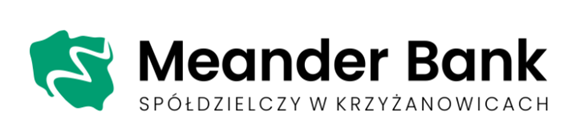        								Załącznik nr 1 do metryki biznesowej kredytu w ROR	Data złożenia wniosku kredytowego__________WNIOSEK O UDZIELENIE KREDYTU W RACHUNKU OSZCZĘDNOŚCIOWO - ROZLICZENIOWYMI. INFORMACJE O KREDYCIEII. INFORMACJE O WNIOSKODAWCACHIII. INFORMACJE O DOCHODACH I WYDATKACHIV. INFORMACJE O ZOBOWIAZANIACHV. INFORMACJE O POSIADANYM MAJĄTKUVI. INFORMACJE *: *forma oraz kanał dystrybucji są takie same dla Kredytobiorców oraz innych osób będących dłużnikami Banku z tytułu zabezpieczenia spłaty kredytuVII. OŚWIADCZENIA I  ZGODY Przyjmuję do wiadomości i akceptuję informację Meander Bank Spółdzielczy w Krzyżanowicach, zwanym dalej Bankiem, że przypadki zgłoszenia incydentów bezpieczeństwa należy kierować drogą elektroniczną na adres    e-mail: info@bskrzyzanowice.pl lub iodo@bskrzyzanowice.pl  lub telefonicznie pod numerem 324194044, 324194011Oświadczam, że:nie wystąpiłem/wystąpiłem* z wnioskiem o ogłoszenie upadłości konsumenckiej;wszystkie informacje podane przeze mnie oraz zawarte we wniosku oraz w składanych załącznikach są prawdziwe i kompletne, według  stanu na dzień złożenia wniosku. Wyrażam zgodę na sprawdzenie przez Bank podanych przeze mnie  informacji;nie toczy się/toczy się* wobec mnie postępowanie egzekucyjne w sprawie: __________________________terminowo reguluje zeznania podatkowe.Informacje o prawach oraz zgody na przetwarzanie danych osobowych znajdują się w formularzu „Klauzule informacyjne i klauzule zgód”  stanowiącym załącznik do niniejszego wniosku o kredyt. ZAŁĄCZNIKIWraz z wnioskiem o kredyt składam następujące dokumenty:____________________________________________________________________________________________________________________________		__________________________________________________________________*  niepotrzebne skreślić** w PLN*** uzupełnienie za Współmałżonka w przypadku, gdy Wnioskodawca pozostaje w związku małżeńskim opartym na wspólnocie majątkowejKwota kredytu: ______________________ PLNKwota kredytu: ______________________ PLNSłownie: __________________________________________________________________________________________________________złotychOkres kredytowania: _______ miesięcyOkres kredytowania: _______ miesięcyOkres kredytowania: _______ miesięcy Wyrażam zgodę na zmianę warunków kredytowania (kwota kredytu, okres spłaty) w przypadku braku zdolności kredytowej Wyrażam zgodę na zmianę warunków kredytowania (kwota kredytu, okres spłaty) w przypadku braku zdolności kredytowej Wyrażam zgodę na zmianę warunków kredytowania (kwota kredytu, okres spłaty) w przypadku braku zdolności kredytowejDeklarowane wpływy na rachunek (z tytułu osiąganych dochodów): ___________________________ PLNDeklarowane wpływy na rachunek (z tytułu osiąganych dochodów): ___________________________ PLNDeklarowane wpływy na rachunek (z tytułu osiąganych dochodów): ___________________________ PLNZapłata prowizji za udzielenie kredytu w formie: wpłaty gotówką / przelewem przed uruchomieniem kredytu pobrania w dniu wypłaty kredytu przez Bank ze środków zgromadzonych na rachunku w Banku wpłaty gotówką / przelewem przed uruchomieniem kredytu pobrania w dniu wypłaty kredytu przez Bank ze środków zgromadzonych na rachunku w BankuWnioskodawca IWnioskodawca IIImionaNazwiskoImiona rodzicówNazwisko rodoweNazwisko rodowe matkiPESELStan cywilny zamężna/żonaty      wdowa/wdowiec panna/kawaler          rozwiedziona/y separacja zamężna/żonaty      wdowa/wdowiec panna/kawaler          rozwiedziona/y separacjaMałżeńska wspólnota majątkowa tak           nie         nie dotyczy tak           nie         nie dotyczyCechy dokumentu tożsamościNazwa: _______________________________Seria:__________________________Nr dokumentu:__________________Wydany przez: ______________________________Nazwa: _______________________________Seria:__________________________Nr dokumentu:_________________Wydany przez: ______________________________Adres zamieszkania na terenie RPUlica: _______________________________Nr domu: _______________________________Nr lokalu: _______________________________Kod: _______________________________Miejscowość: _______________________________Kraj: _______________________________Ulica: _______________________________Nr domu: _______________________________Nr lokalu: ______________________________Kod: ______________________________Miejscowość: _______________________________Kraj: _______________________________Adres do korespondencji 
na terenie RP(jeżeli inny niż adres zamieszkania)Ulica: _______________________________Nr domu: _______________________________Nr lokalu: _______________________________Kod: _______________________________Miejscowość: _______________________________Kraj: _______________________________Ulica: _______________________________Nr domu: ______________________________Nr lokalu: _______________________________Kod: _______________________________Miejscowość: _______________________________Kraj: _______________________________Nr telefonu (do wyboru)stacjonarny: ______________________________komórkowy: _______________________________stacjonarny: _______________________________komórkowy: _______________________________E-mail:Wykształcenie  wyższe magisterskie licencjat/inżynier średnie zasadnicze zawodowe podstawowe/gimnazjalne wyższe magisterskie licencjat/inżynier średnie zasadnicze zawodowe podstawowe/gimnazjalneRachunek   nie posiadam  posiadam  ______________________________ nie posiadam  posiadam  ______________________________Wnioskodawca IWnioskodawca IIInformacje o pracodawcy (nazwa, adres)Stanowisko właściciel firmy wyższa kadra zarządzająca średnia kadra zarządzająca urzędnik specjalista pracownik inne właściciel firmy wyższa kadra zarządzająca średnia kadra zarządzająca urzędnik specjalista pracownik inneMiesięczny dochód netto:____________________ PLN, w tym: ____________________ PLN, w tym:Źródła dochodu umowa o pracę: _____________________ emerytura: _________________________ renta: _____________________________ zasiłek przedemerytalny: ______________  wolne zawody: ______________________ działalność gospodarcza: ______________ działalność rolnicza: __________________ umowa cywilno-prawna: ______________ umowa najmu: ______________________ umowa o pracę na czas określony        do_________________________________ odsetki z aktywów finansowych:         ___________________________________ dywidendy: _________________________ inne: ___________________________ umowa o pracę: _____________________ emerytura: _________________________ renta: _____________________________ zasiłek przedemerytalny: ______________  wolne zawody: ______________________ działalność gospodarcza: ______________ działalność rolnicza: __________________ umowa cywilno-prawna: ______________ umowa najmu: ______________________ umowa o pracę na czas określony        do_________________________________ odsetki z aktywów finansowych:         ___________________________________ dywidendy: _________________________ inne: ______________________________Liczba osób w gosp. (w tym dzieci)Wydatki stałe gosp. domowego, w tym wydatki na pokrycie kosztów zamieszkania, zróżnicowane w zależności od statusu mieszkaniowego Wnioskodawca I i Wnioskodawca II należą do tego samego gospodarstwa domowego Wnioskodawca I i Wnioskodawca II należą do tego samego gospodarstwa domowego Wnioskodawca I i Wnioskodawca II należą do tego samego gospodarstwa domowegoZobowiązaniaKwota zobowiązania**Kwota pozostała
do spłaty**Rata miesięczna**BankWnioskodawcalimit  ROR I        IIlimit  ROR I        IIlimit karty kredytowej I        IIlimit karty kredytowej I        IIkredyt ____________ I        IIkredyt ____________ I        IIkredyt ____________ I        IIkredyt ____________ I        IIPoręczenie / przystąpienie do długu* I        IIPoręczenie / przystąpienie do długu* I        IIInne (np. alimenty, obciążenia komornicze) I        IIInne (np. alimenty, obciążenia komornicze, wypłacana przez Wnioskodawcę / Współmałżonka Wnioskodawcy *** renta dożywotnia, zobowiązania wobec podmiotów prowadzących działalność charakterystyczną dla banków ale w oparciu o inne przepisy niż Prawo bankowe tzw. parabanki, czyli np. SKOK, firmy leasingowe, faktoringowe_________ I        IIWnioskodawca IWnioskodawca IIUbiegam się o kredyt/pożyczkę w innym banku: TAK (nazwa i adres banku, cel kredytu, wnioskowana kwota kredytu i termin spłaty, proponowane zabezpieczenia spłaty kredytu):__________________________________________________________________________________________ NIE TAK (nazwa i adres banku, cel kredytu, wnioskowana kwota kredytu i termin spłaty, proponowane zabezpieczenia spłaty kredytu):______________________________________________________________________________________________________ NIEWnioskodawca IWnioskodawca IIStatus mieszkaniowy właściciel / współwłaściciel domu / mieszkania posiadacz spółdzielczego prawa do lokalu posiadacz spółdzielczego własnościowego      prawa do lokalu/domu jednorodzinnego najemca:			 mieszkania komunalnego	 mieszkania zakładowego	 od osoby prywatnej (dom, mieszkanie)	 od osoby prywatnej (pokój) zamieszkiwanie z rodzicami zamieszkiwanie z dziećmi inne_______________________________________ właściciel / współwłaściciel domu / mieszkania posiadacz spółdzielczego prawa do lokalu posiadacz spółdzielczego własnościowego      prawa do lokalu/domu jednorodzinnego najemca:			 mieszkania komunalnego	 mieszkania zakładowego	 od osoby prywatnej (dom, mieszkanie)	 od osoby prywatnej (pokój) zamieszkiwanie z rodzicami zamieszkiwanie z dziećmi inne____________________________________________Status własności samochodu własny		 leasing	 na kredyt służbowy	 rodziców	 nie posiadam inny: _________________________________ własny		 leasing	 na kredyt służbowy	 rodziców	 nie posiadam inny: _____________________________________Oszczędności
(kwota, waluta, okres lokaty)______________________________________________________________________________________________________________________________________________________________________________________________________________________________________________________________________________________________________________________________________________________________Papiery wartościowe
(ilość, wartość)________________________________________________________________________________________________________________________________________________________________________________________________________________________________________________________________________________________Inne:O zmianach Regulaminu, Taryfy sporządzać i wysłać w formie elektronicznej  na adres e-mail     _____________________     w formie papierowej na adres korespondencyjny  w RP    ___________________________________________                  (miejscowość, data)	podpis Wnioskodawcy Ipodpis Wnioskodawcy II(podpis i stempel funkcyjny pracownika Banku potwierdzającego autentyczność podpisów i zgodność powyższych danych z przedłożonymi dokumentami)